О проведении муниципального этапа седьмой областной олимпиады школьников по истории и культуре Пензенского края в 2016-2017 учебном годуВ целях активизации получения учащимися глубоких знаний по истории и культуре Пензенского края, повышения уровня образованности, создания условий для выявления одаренных и талантливых школьников, их дальнейшего интеллектуального развития и профессиональной ориентации, на основании приказа Министерства образования Пензенской области от 21.10.2016 года за №407/01-07 «О проведении седьмой областной олимпиады школьников по истории и культуре Пензенского края в 2016-2017 учебном году», руководствуясь Положением об Управлении образования Бессоновкого района,ПРИКАЗЫВАЮ:1. Провести в образовательных организациях 11 ноября 2016 года школьный этап областной олимпиады по истории и культуре Пензенского края (далее - Олимпиада).2. Муниципальный этап Олимпиады провести 28 ноября 2016 года.3. Утвердить Положение о проведении муниципального этапа Олимпиады. (Приложение №1).4. Для организации и проведения школьного и муниципального этапов Олимпиады утвердить организационный комитет (Приложение №2).5. Утвердить состав муниципальной предметно-методической комиссии (приложение 3) и возложить на нее ответственность за:- своевременную и качественную подготовку олимпиадных заданий для участников и критериев для проверки и оценивания заданий, - обеспечение хранения заданий с соблюдением конфиденциальности;- разработку требований по проведению школьного этапа Олимпиады.6. Утвердить состав жюри районного этапа Олимпиады. (Приложение № 4).5. Руководителям образовательных учреждений Бессоновского района обеспечить участие обучающихся 8-11 классов в муниципальном этапе Олимпиады по истории и культуре Пензенского края в 2016-2017 учебном году.6. Заявки на участие команды школы в муниципальном этапе Олимпиады предоставить до 18 ноября 2016 г.7. Расходы на проведение Олимпиады произвести в рамках в рамках муниципальной программы Бессоновского района Пензенской области «Развитие образования в Бессоновском районе на 2014 – 2020 годы», с последующими изменениями, согласно сметы.8. Директору МБОУ СОШ с. Бессоновка (Демин В.П.) обеспечить подготовку аудиторий для проведения муниципального этапа Олимпиады.9. Настоящий приказ разместить (опубликовать) на сайте Управления образованием Бессоновского района10. Контроль за исполнением настоящего приказа возложить на директора МКУ «Методический центр поддержки развития образования» Бессоновского района Машарову Л.И.ПОЛОЖЕНИЕо проведении муниципального этапа седьмой областной  олимпиады школьников по истории и культуре Пензенского краяв 2016-2017 учебном годуРайонная (в рамках областной) олимпиада школьников по истории и культуре Пензенского края (далее Олимпиада) проводится Управлением образования Бессоновского района 28.11.2016 года.I. Основные цели и задачи Олимпиады1. Повышение и развитие интереса учащихся общеобразовательных школ к изучению истории и культуры Пензенского края.2. Выявление одаренных учащихся, активизация всех форм внеурочной работы с учащимися по истории и культуре Пензенского края, биологии и экологии, географии, русскому и родным языкам и литературе, формирование стимулов для развития работы школьных факультативов, кружков, ученических научных обществ.II. Порядок проведения ОлимпиадыОлимпиада проводится в три этапа по следующим номинациям:История Пензенского краяЭкология Пензенского краяГеография Пензенской областиКультура народов Пензенского края (этнокультура)Лингвистическое и литературное краеведение (литература и языки народов, населяющих Пензенский край: русский, татарский, эрзя, мокша).Первый этап - школьныйПроводятся 11 ноября 2016 года по текстам, утвержденным муниципальным оргкомитетом. В школьных олимпиадах принимают участие все желающие учащиеся. Второй этап – муниципальный Проводится 28.11.2016 года по текстам, утвержденным областным оргкомитетом.Руководство вторым этапом осуществляется организационным комитетом муниципального этапа олимпиады, в состав которого входят лучшие учителя, представители муниципального органа Управления образованием.Состав оргкомитета утверждается приказом Управления образованием Бессоновского района.Участниками второго этапа являются учащиеся 8-11 классов – победители первого этапа. К участию во втором этапе могут допускаться учащиеся, по каким-либо причинам не принимавшие участия в школьных олимпиадах, но имеющие особые успехи в изучении предметов, входящих в номинации Олимпиады. Для участия во втором и третьем этапах решением соответствующих оргкомитетов могут также быть допущены и учащиеся более младших классов, проявившие особые успехи в изучении предметов, входящих в номинации Олимпиады. Оргкомитеты муниципального этапа Олимпиады отбирают в каждой номинации по одному обучающемуся для участия в заключительном(областном) этапе Олимпиады.Третий этап - областной Проводится в г. Пенза 19 декабря 2016 года на базе государственного бюджетного образовательного учреждения Пензенской области «Губернский лицей – интернат для одаренных детей». Участниками заключительного (областного) этапа Олимпиады являются учащиеся, занявшие 1 место в муниципальном этапе.Заключительный (областной) этап Олимпиады проводится в один (теоретический) тур по следующим номинациям: 1. История Пензенского края;2. Экология Пензенского края;3. География Пензенской области;4. Культура народов Пензенского края (этнокультура);5. Лингвистическое и литературное краеведение (литература и языки народов, населяющих Пензенский край: русский, татарский, эрзя, мокша).Оргкомитет по проведению второго этапа олимпиады:- разрабатывает и утверждает Положение о проведении муниципального этапа олимпиады;- формирует состав жюри, который утверждается приказом Управления образованием Бессоновского района;- определяет место проведения муниципального этапа олимпиады и порядок прибытия участников, организует питание (за счет командирующей стороны), размещение, культурное и медицинское обслуживание команд, предоставляет участникам все необходимое для выполнения заданий;- обеспечивает четкое проведение олимпиады;- совместно с жюри подводит итоги, награждает победителей и формирует команду для участия в региональном этапе олимпиады;- рассматривает возникающие конфликтные ситуации с привлечением членов жюри;- представляет отчеты о проведенной олимпиаде Управлению образованием Бессоновского района и оргкомитету Министерства образования Пензенской области по установленной форме;- размещает итоги олимпиады на сайте Управления образованием Бессоновского района.Жюри олимпиады:- проводит проверку письменных работ участников олимпиады, оценивает их результаты;- определяет победителей и распределяет призовые места;- проводит анализ выполненных заданий;- совместно с оргкомитетом участвует в рассмотрении конфликтных ситуаций, возникающих при проведении олимпиады.III. Награждение победителей и призеров.Победители и призеры второго этапа Олимпиады награждаются почетными грамотами Управления образованием Бессоновского района.IV. Подача заявок.Заявки на участие команды школы в районном этапе областной Олимпиады предоставляются до 18 ноября 2016 г по электронной почте brmz14@mail.ru по форме:ОУ________________________Приложение №2Утверждено приказом Управления образования Бессоновского районаот_________№__________Организационный комитет муниципального этапа областной олимпиады школьников по истории и культуре Пензенского края в 2016-2017 учебном годуПредседатель - Назарова С.Н., начальник Управления образования Бессоновского района;заместитель председателя – Машарова Л.И., директор МКУ «Методический центр поддержки развития образования» Бессоновского района;члены:Гавриленко М.А. - старший методист МКУ «Методический центр поддержки развития образования»;Концова М.А. - методист МКУ «Методический центр поддержки развития образования»;Атаманова Т.И. - старший методист МКУ «Методический центр поддержки развития образования»;Гаджиева Г.В. - методист МКУ «Методический центр поддержки развития образования»;Демин В.П. - директор МБОУ СОШ с. Бессоновка.приложение 3Утверждено приказом Управления образования Бессоновского районаот___________№____________ Состав муниципальной предметно-методической комиссии.История Пензенского края:Суханов А.М. – учитель истории МБОУ СОШ с. Кижеватово;Агеева Л.Н. - учитель истории МБОУ СОШ с. Чемодановка.Экология Пензенского края:Шорина Н.В. – учитель биологии МБОУ СОШ с. Бессоновка;Комарова Е.В. - учитель биологии филиала МБОУ СОШ с. Чемодановка в с. Ухтинка.География Пензенского края:Родионова Ю.М. – учитель географии МБОУ СОШ с. Бессоновка;Андриянов А.П. – учитель географии МБОУ СОШ с. Бессоновка;Девяткина Н.Н. – учитель географии МБОУ СОШ с. Степановка;Культура народов Пензенского края (этнокультура):Самушкин П.Г. - учитель истории МБОУ СОШ с. Кижеватово;Подольская Т.П., учитель ИЗО МБОУ СОШ с. СосновкаЛингвистическое и литературное краеведение (русский язык и литература)Миронова Л.С. - учитель русского языка и литературы МБОУ СОШ №2 с. Грабово;Панькина Т.А. – учитель русского языка и литературы МБОУ СОШ с. Сосновка;Лингвистическое и литературное краеведение (мордовский язык и литература)Сарайкина М.С.– учитель мордовского языка МБОУ СОШ с. Кижеватово;Понятова Л.Н. - учитель мордовского языка филиала МБОУ СОШ с.Сосновка в с.Пазелки.Приложение 4Утверждено приказомУправления образования Бессоновского районаот___________№__________Состав жюрирайонного этапа областной олимпиады школьниковпо истории и культуре Пензенского края в 2016-2017 учебном году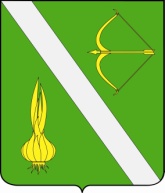 УПРАВЛЕНИЕ ОБРАЗОВАНИЯ БЕССОНОВСКОГО РАЙОНАПЕНЗЕНСКОЙ ОБЛАСТИП Р И К А ЗУПРАВЛЕНИЕ ОБРАЗОВАНИЯ БЕССОНОВСКОГО РАЙОНАПЕНЗЕНСКОЙ ОБЛАСТИП Р И К А ЗУПРАВЛЕНИЕ ОБРАЗОВАНИЯ БЕССОНОВСКОГО РАЙОНАПЕНЗЕНСКОЙ ОБЛАСТИП Р И К А ЗУПРАВЛЕНИЕ ОБРАЗОВАНИЯ БЕССОНОВСКОГО РАЙОНАПЕНЗЕНСКОЙ ОБЛАСТИП Р И К А З28.10.2016150/01-09с. БессоновкаНачальник Управления образования                                    С. Н. НазароваПриложение 1Утверждено приказом Управления образования Бессоновского районаот_28.10.2016_№_150/01-09__ Фамилия, имя, отчество победителя (полностью) Учебный предметКласс (по параллелям)Успешность выполнения заданий, % Фамилия, имя, отчество учителя, должность (полностью)ПримечаниеПредметСостав жюриСостав жюриПредметФИО учителяОУИстория Пензенского краяАгеева Л.Н.МБОУ СОШ с.ЧемодановкаИстория Пензенского краяКубрина Л.А.МБОУ СОШ с.ВазеркиИстория Пензенского краяХомутова Г.Н.МБОУ СОШ с.СосновкаЭкология Пензенского краяШорина Н.В.МБОУ СОШ с.БессоновкаЭкология Пензенского краяКомарова Е.В.филиал МБОУ СОШ с.Чемодановка в с. УхтинкаЭкология Пензенского краяЖалдыбина Н.С.МБОУ СОШ с. ЧемодановкаГеография Пензенского краяДевяткина Н.Н.МБОУ СОШ с.СтепановкаГеография Пензенского краяПавлова Т.В.МБОУ СОШ № 2 с.ГрабовоГеография Пензенского краяРодионова Ю.М.МБОУ СОШ с.БессоновкаКультура народов Пензенского края (этнокультура)Суханов А.М.МБОУ СОШ с.КижеватовоКультура народов Пензенского края (этнокультура)Самушкин П.Г.МБОУ СОШ с.КижеватовоКультура народов Пензенского края (этнокультура)Подольская Т.П.МБОУ СОШ с.СосновкаЛингвистическое и литературное краеведение (литература и языки народов, населяющих Пензенский край)Тарасова Т.А.МБОУ СОШ с.Бессоновка.Лингвистическое и литературное краеведение (литература и языки народов, населяющих Пензенский край)Миронова Л.С.МБОУ СОШ №2 с. ГрабовоЛингвистическое и литературное краеведение (литература и языки народов, населяющих Пензенский край)Панькина Т.А.МБОУ СОШ с.СосновкаЛингвистическое и литературное краеведение (литература и языки народов, населяющих Пензенский край)Сарайкина М.С.МБОУ СОШ с.КижеватовоЛингвистическое и литературное краеведение (литература и языки народов, населяющих Пензенский край)Понятова Л.Н.филиал МБОУ СОШ с.Сосновка в с.Пазелки